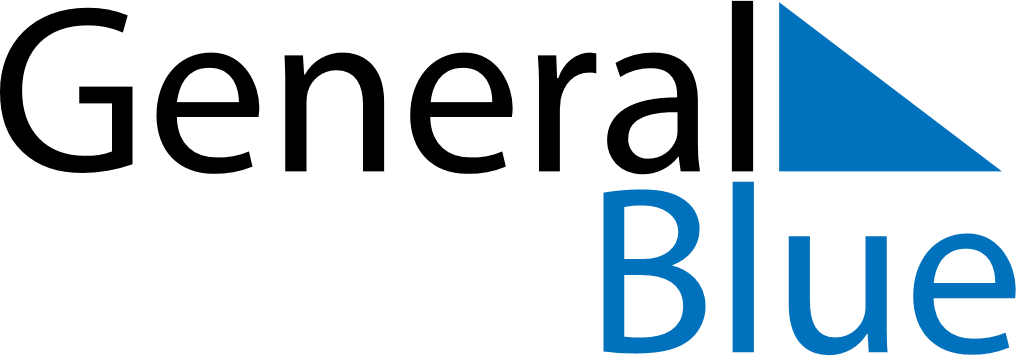 March 2027March 2027March 2027March 2027NamibiaNamibiaNamibiaMondayTuesdayWednesdayThursdayFridaySaturdaySaturdaySunday12345667891011121313141516171819202021Independence Day2223242526272728Public HolidayGood FridayEaster Sunday293031Easter Monday